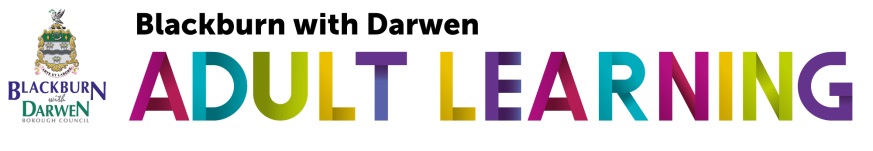 Short Course Learning Agreement 2020-21(For courses of 10 hours duration or less)Our short adult learning courses are funded by the Education & Skills Funding Agency (ESFA).  These courses are usually free to our learners.  To qualify for this funding we need to ensure that all learners are eligible and have a learning agreement.Please read the information below:----------------------------------We offer a wide range of adult learning.  Every learner is important to us and we want you to enjoy your learning.  To make the most of this short course we ask you to:Complete an enrolment form with your full and accurate detailsComplete a ‘Short Course ILP, Progress & Achievement Record’Behave in a way that ensures your safety and the safety of othersRespect the needs of others and the ‘ground rules’ agreed at the start of the courseTreat everyone with respect and courtesyLet the tutor know if you need any extra help or supportAttend all sessions and be on timeTell us what you would like to do nextGive feedback at the end of the courseLearning AgreementI agree to complete the short course documentation (or ask for help) to complete it accuratelyI agree to follow the ‘ground rules’ agreed with my tutor including health and safety rulesI agree to respect the needs of others and treat people with respect and courtesy.Comments, suggestions, compliments or complaints?Please give us some information about yourselfPlease place this form in a sealed envelope and send to :MIS teamBlackburn with Darwen Borough CouncilAdult LearningM Floor, Town HallBlackburnBB1 7DY